Injury event—nature of main injury, non-admitted patient code NN{.N}Exported from METEOR(AIHW's Metadata Online Registry)© Australian Institute of Health and Welfare 2024This product, excluding the AIHW logo, Commonwealth Coat of Arms and any material owned by a third party or protected by a trademark, has been released under a Creative Commons BY 4.0 (CC BY 4.0) licence. Excluded material owned by third parties may include, for example, design and layout, images obtained under licence from third parties and signatures. We have made all reasonable efforts to identify and label material owned by third parties.You may distribute, remix and build on this website’s material but must attribute the AIHW as the copyright holder, in line with our attribution policy. The full terms and conditions of this licence are available at https://creativecommons.org/licenses/by/4.0/.Enquiries relating to copyright should be addressed to info@aihw.gov.au.Enquiries or comments on the METEOR metadata or download should be directed to the METEOR team at meteor@aihw.gov.au.Injury event—nature of main injury, non-admitted patient code NN{.N}Identifying and definitional attributesIdentifying and definitional attributesMetadata item type:Data ElementShort name:Nature of main injury (non-admitted patient)METEOR identifier:268947Registration status:Health, Standard 01/03/2005Definition:The nature of the injury chiefly responsible for the attendance of the non-admitted patient at the health care facility, at represented by a code.Data Element Concept:Injury event—nature of main injury Value Domain:Non-admitted patient nature of main injury code NN{.N}Value domain attributesValue domain attributesValue domain attributesRepresentational attributesRepresentational attributesRepresentational attributesRepresentation class:CodeCodeData type:StringStringFormat:NN{.N}NN{.N}Maximum character length:44ValueMeaningPermissible values:01Superficial (excludes eye injury code 13)02Open wound (excludes eye injury code 13) 03Fracture (excludes dental injury code 21) 04Dislocation (includes ruptured disc, cartilage, ligament)05Sprain or strain06Injury to nerve (includes spinal cord; excludes intracranial injury code 20) 07Injury to blood vessel08Injury to muscle or tendon09Crushing injury10Traumatic amputation (includes partial amputation)11Injury to internal organ12Burn or corrosion (excludes eye injury code 13)13Eye injury (includes burns, excludes foreign body in external eye code 14.1 )14.1Foreign body in external eye14.2Foreign body in ear canal14.3Foreign body in nose14.4Foreign body in respiratory tract (excludes foreign body in nose code 14.3)14.5Foreign body in alimentary tract14.6Foreign body in genitourinary tract14.7Foreign body in soft tissue14.9Foreign body, other/unspecified20Intracranial injury (includes concussion)21Dental injury (includes fractured tooth)22Drowning, immersion23Asphyxia or other threat to breathing (excludes drowning immersion code 22)24Electrical injury25Poisoning, toxic effect (excludes effect of venom, or any insect bite code 26)26Effect of venom, or any insect bite27Other specified nature of injury28Injury of unspecified nature29Multiple injuries of more than one 'nature'30
 No injury detected
 Data element attributes Data element attributes Collection and usage attributesCollection and usage attributesGuide for use:If the full ICD-10-AM code is used to code the injury, this metadata item is not required (see metadata items principal diagnosis and additional diagnosis) When coding to the full ICD-10-AM code is not possible, use this metadata item with the items external cause of injury-non admitted patient, external cause of injury-human intent and bodily location of main injury.Select the code which best characterises the nature of the injury chiefly responsible for the attendance, on the basis of the information available at the time it is recorded. If two or more categories are judged to be equally appropriate, select the one that comes first in the code list. A major injury, if present, should always be coded rather than a minor injury. If a major injury has been sustained (e.g. a fractured femur), along with one or more minor injuries (e.g. some small abrasions), the major injury should be coded in preference to coding 'multiple injuries'. As a general guide, an injury which, on its own, would be unlikely to have led to the attendance may be regarded as 'minor'.If the nature of the injury code is 01 to 12 or 26 to 29 then the metadata item Bodily location of main injury should be used to record the bodily location of the injury. If another code is used, bodily location is implicit or meaningless. Bodily location of main injury, category 22 may be used as a filler to indicate that specific body region is not required.Comments:Injury diagnosis is necessary for purposes including epidemiological research, casemix studies and planning. This metadata item together with the metadata item bodily location of the main injury indicates the diagnosis.This metadata item is related to the ICD-10-AM injury and poisoning classification. However, coding to the full ICD-10-AM injury and poisoning classification (see metadata item principal diagnosis) is not available in most settings where basic injury surveillance is undertaken. This item, in combination with the metadata item Bodily location of main injury, is a practicable alternative. Data coded to the full ICD-10-AM codes can be aggregated to match this item, facilitating data comparison. Further information on the national injury surveillance program can be obtained from the National Injury Surveillance Unit, Flinders University, Adelaide.Source and reference attributesSource and reference attributesSubmitting organisation:National Injury Surveillance Unit, Flinders University, AdelaideNational Data Standards for Injury Surveillance Advisory GroupRelational attributesRelational attributesRelated metadata references:Is re-engineered from  Nature of main injury - non-admitted patient, version 1, DE, NHDD, NHIMG, Superseded 01/03/2005.pdf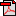  (22.3 KB)       No registration status
See also Person—bodily location of main injury, code NN       Health, Standard 01/03/2005Implementation in Data Set Specifications:Injury surveillance DSS       Health, Superseded 05/02/2008DSS specific information: Left justified, zero filled.

Injury surveillance DSS       Health, Superseded 14/12/2009DSS specific information: Left justified, zero filled.

Injury surveillance DSS 2010-13       Health, Superseded 02/05/2013Implementation start date: 01/07/2010
Implementation end date: 30/06/2013
DSS specific information: Left justified, zero filled.

Injury surveillance NBPDS 2013-       Health, Standard 02/05/2013Implementation start date: 01/07/2013
DSS specific information: Left justified, zero filled.

Injury surveillance NMDS       Health, Superseded 03/05/2006Implementation start date: 01/07/2005
Implementation end date: 30/06/2006
DSS specific information: Left justified, zero filled.

Injury surveillance NMDS       Health, Superseded 07/12/2005DSS specific information: Left justified, zero filled.

